Biuro Zakupów 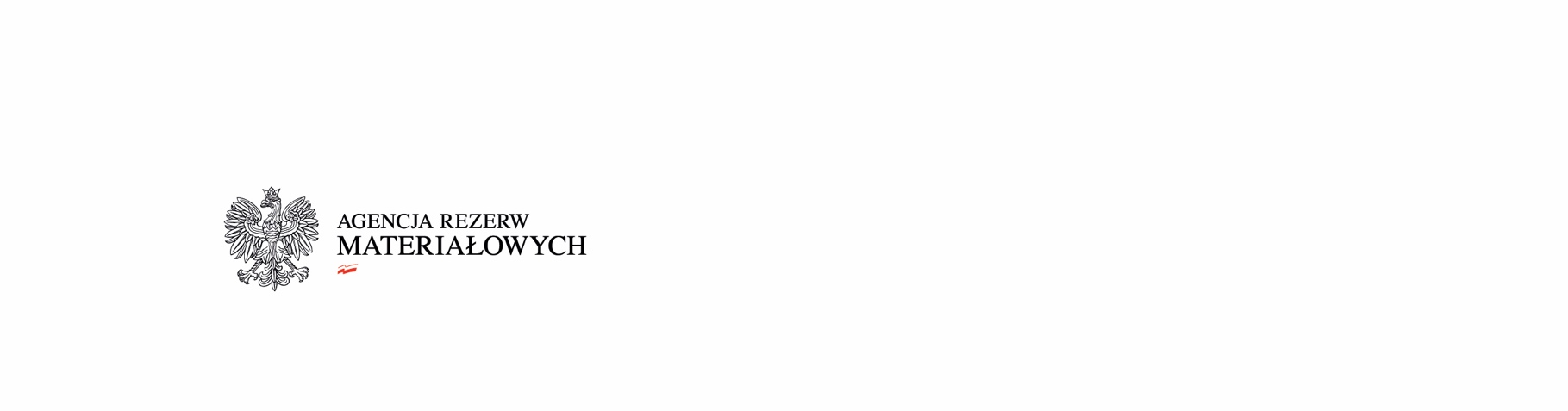 BZ.261.45.2020/89Warszawa, dnia 05 sierpnia 2020 r.Wykonawcy biorący udział w postępowaniuDotyczy: postępowania o udzielenie zamówienia publicznego na termomodernizację dachu budynku magazynowego w Składnicy ARM 
w Komorowie – znak sprawy: BPzp.261.45.2020Działając na podstawie art. 38 ust. 1 i 2 ustawy z dnia 29 stycznia 2004 – Prawo zamówień publicznych (Dz. U. z 2019 r. poz. 1843), zwanej dalej „ustawą”, Zamawiający przekazuje pytania i odpowiedzi:Pytanie 1:Czy docieplenie płytami styropianowymi wzdłuż okapów należy wykończyć klinami 16x16?Odpowiedź:Zamawiający potwierdza, docieplenie płytami styropianowymi wzdłuż okapów należy wykończy klinami 16x16 cm.Pytanie 2:Czy wzdłuż szczytów dachu należy zamontować belki drewniane wraz 
z obróbkami blacharskimi?Odpowiedź:Zamawiający potwierdza, wzdłuż szczytów dachu należy zamontować belki drewniane wraz z obróbkami blacharskimi.